Sandareds IBS Värdegrund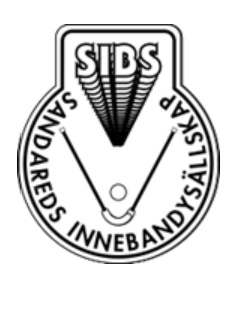 2020-11-21 InledningRiksidrottsförbundets idéprogram definierar idrottsrörelsens värdegrund i fyra principer:Glädje och gemenskapDemokrati och delaktighetAllas rätt att vara medRent spelHjärta, Fart och Glädje är Sandareds IBS kärnvärden och värdegrund. Detta är föreningens tolkning av Riksidrottsförbundets idéprogram. HjärtaHjärta innebär att skapa gemenskap genom att visa hänsyn och ödmjukhet för varandra. Medlemmar i Sandareds IBS känner en samhörighet över åldersgränser och finner en glädje i att gemensamt utvecklas som människor och innebandyspelare. Hjärta innebär engagemang. I Sandareds IBS hjälper vi varandra att utvecklas. Vi brinner för innebandy och har ett stort hjärta för föreningen.Fart
I Sandareds IBS är vi stolta över vår idrott. Vi har fullt fokus på gemensamma mål och det som krävs för att nå dessa gemensamma mål. Vi visar att vi finns och att vi vill utveckla innebandyn. Sandareds IBS är professionella.Glädje
Medlemmar i Sandareds IBS känner en glädje i att delta i föreningens aktiviteter. Vår verksamhet skall skapa glädje genom föreningsaktiviteter i samhället. Genom att vi skapar glädje och känner glädje bidrar vi positivt till utvecklingen av samhället samtidigt som våra medlemmar längtar till nästa träning, tävling eller aktivitet.Ledare, aktiva, funktionärer och föräldrarVärdegrunden genomsyrar och formar föreningens verksamhet genom att:Alla ledare, aktiva, funktionärer och föräldrar känner till föreningens kärnvärden och värdegrund. Värdegrunden ska presenteras och diskuteras i början på varje säsong vid ledarmöten och föräldramöten.Ansvariga ledare ska tillsammans med de aktiva regelbundet säkerställa att värdegrunderna följs på träningar och matcher. De beslut man tar i verksamheten ska vara i enlighet med föreningens värdegrund.  Ansvariga ledare ska säkerställa en kontinuerlig dialog med de aktiva, funktionärer samt föräldrar genom gemensamma samtal, individuella samtal, funktionärsutbildning och föräldramöten.Styrelsen ska med enkäter eller andra utvärderingar mäta hur föreningen mår och att värdegrunden genomsyrar verksamheten.Uppföljning och utvärderingFöreningens värdegrund är en del av föreningens verksamhetsplan och utvärderas och revideras vid behov i samband med revidering av föreningens verksamhetsplan. 